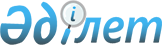 О признании утратившим силу постановление акимата Курчумского района за № 354 от 19 ноября 2015 года "Об определении целевых групп населения, проживающих на территории Курчумского района на 2016 год"Постановление акимата Курчумского района Восточно-Казахстанской области от 20 апреля 2016 года № 146      Примечание РЦПИ.

      В тексте документа сохранена пунктуация и орфография оригинала.

      В соответствии с пунктом 8 статьи 37 Закона Республики Казахстан от 23 января 2001 года "О местном государственном управлении и самоуправлении в Республике Казахстан", статьи 27 Закона Республики Казахстан от 6 апреля 2016 года "О правовых актах", статьи 9 Закона Республики Казахстан от 6 апреля 2016 года "О занятости населения", акимат Курчумского района ПОСТАНОВЛЯЕТ:

      1. Признать утратившим силу постановление акимата Курчумского района за № 354 от 19 ноября 2015 года "Об определении целевых групп населения, проживающих на территории Курчумского района на 2016 год" (зарегистрировано в департаменте Юстиции Восточно-Казахстанской области за № 4278 от 21 декабря 2015 года, опубликовано в районной газете "Рауан" - "Заря" за № 4 от 23 января 2016 года).

      2. Контроль за исполнением настоящего постановления возложить на заместителя акима района Р.Умутбаевой.

      3. Настоящее постановление вводится в действие со дня его подписания.


					© 2012. РГП на ПХВ «Институт законодательства и правовой информации Республики Казахстан» Министерства юстиции Республики Казахстан
				
      Временно исполняющий

      обязанности акима Курчумского района

М.Калелов
